Prot . n .______/C27/fp 					           Milano, ______________________								Alla Famiglia dell’alunno/a								__________________________Oggetto: esito primo quadrimestre e convocazione					A seguito dello scrutinio del primo quadrimestre, si comunica che l’alunno/a _____________________ della classe ________evidenzia un profitto insufficiente in numerose disciplineha effettuato un elevato numero di assenze e ritardi ha riportato _______ note disciplinari (fino al _____________ u.s.)Si invitano i genitori ad un colloquio con il coordinatore in data ________________ alle ore __________Si prega di confermare attraverso il libretto dello studente.       Il Coordinatore          (Prof . ____________________)Firma _____________________________ 						        							                                                                            IL DIRIGENTE SCOLASTICO							       		 (Prof. Luigi COSTANZO) 								         ______________________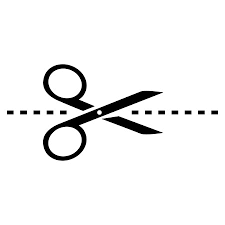  -------------------------------------------------------------------------------------------------------------Il sottoscritto _______________________________________________________ genitore dell’alunno/a ______________________________________________ della classe ____________dichiara di aver preso visione della comunicazione relativa al prot.n.__________Milano, ________________________Firma ____________________________